KMS認證Windows時出現「錯誤代碼0xC004C003 , 0x803F7001 」或「"錯誤：找不到產品"」，如何處理？ 請先確認安裝的作業系統版本是否為本校授權版，若不是請重裝。 進入”命令提示字元”視窗Win7點選「開始」→在”搜尋列”輸入CMD,在上方CMD上方按右鍵選擇(以系統管理員身份執行) 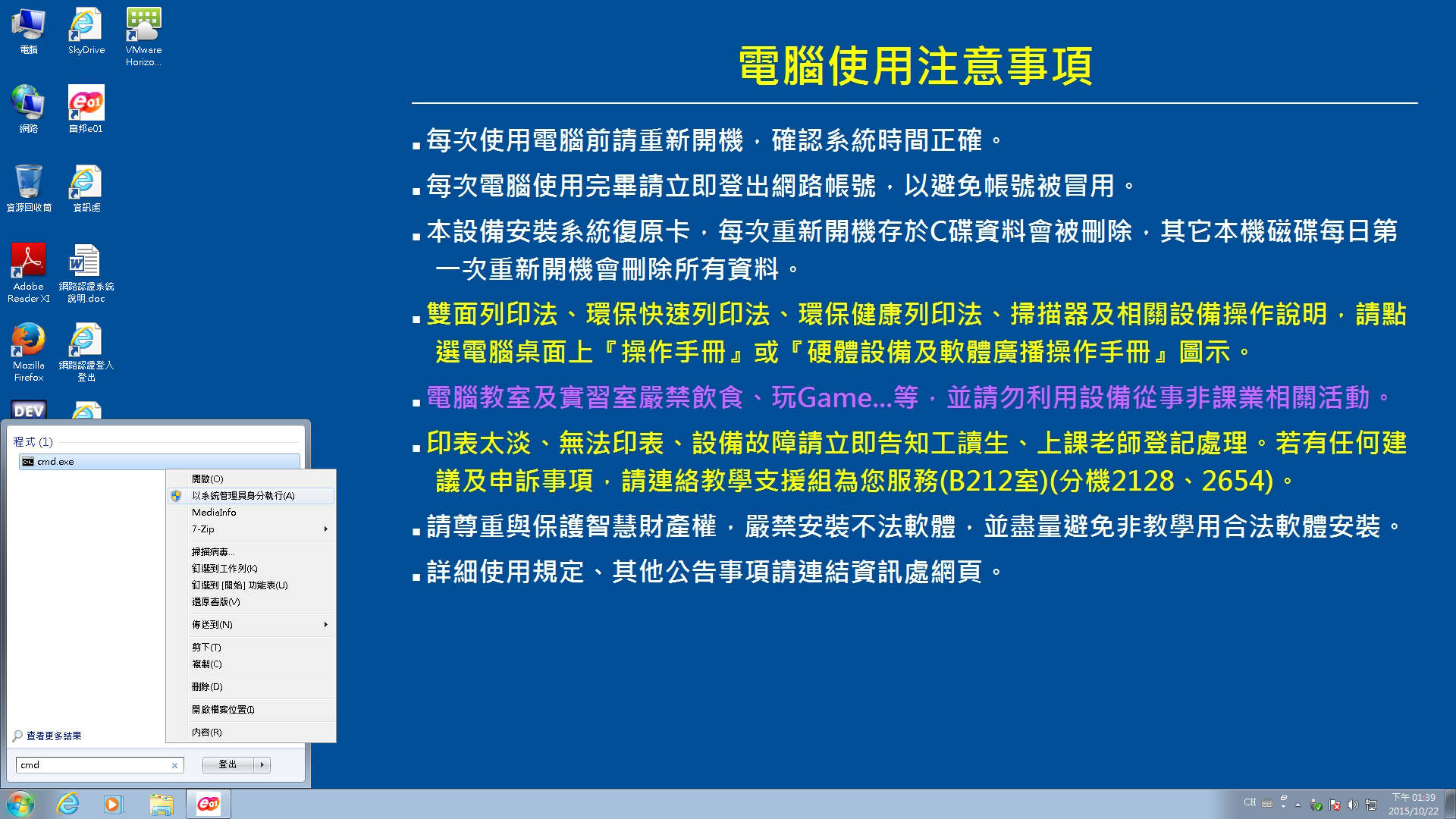 Win8,win10「開始」按右鍵→點選”命令提示字元(系統管理員)如下: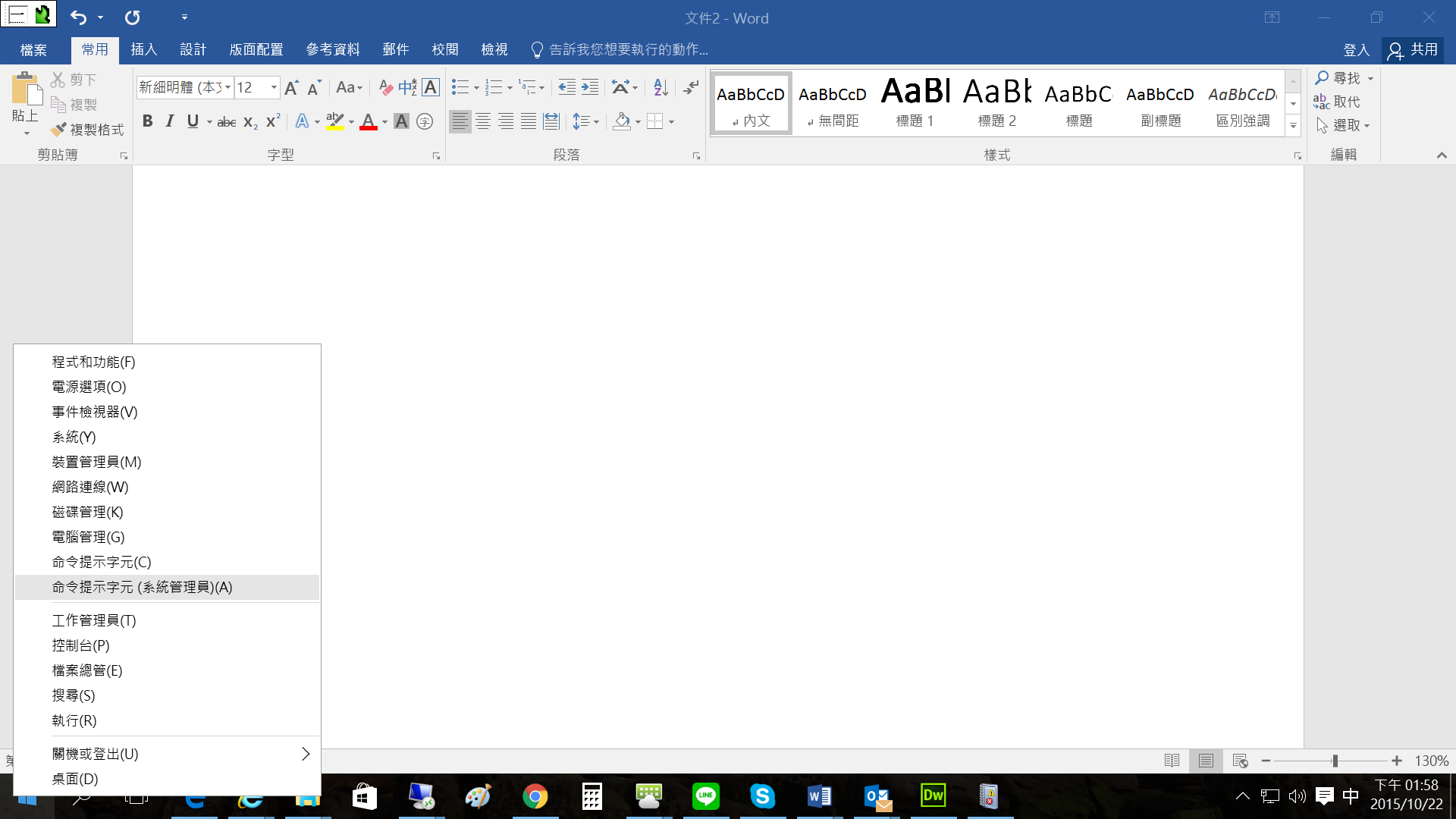 在”命令提示字元”視窗輸入slmgr.vbs -ipk  暫時金鑰 slmgr.vbs -ato ( 不同作業系統輸入的暫時金鑰不同，可在以下網址查詢  https://technet.microsoft.com/en-us/library/JJ612867.aspx或本文在後面Appendix AEX: 
slmgr.vbs -upkslmgr.vbs -ipk  44PXH-7Y6KF-3VJC9-XBBR8-HVTGG slmgr.vbs -ato如下所示: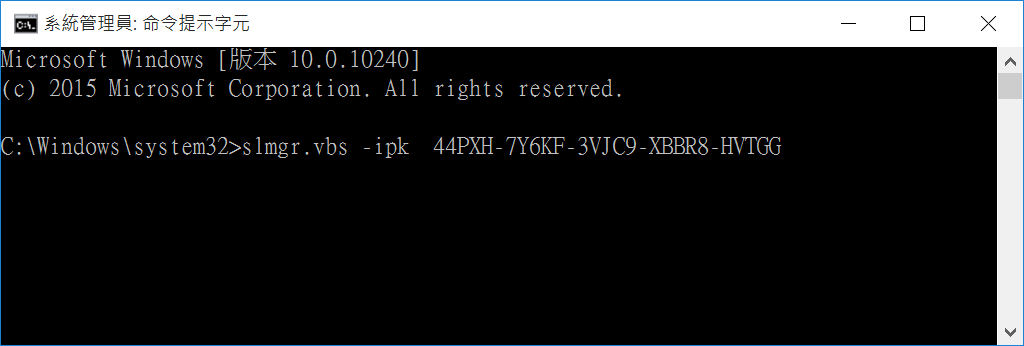 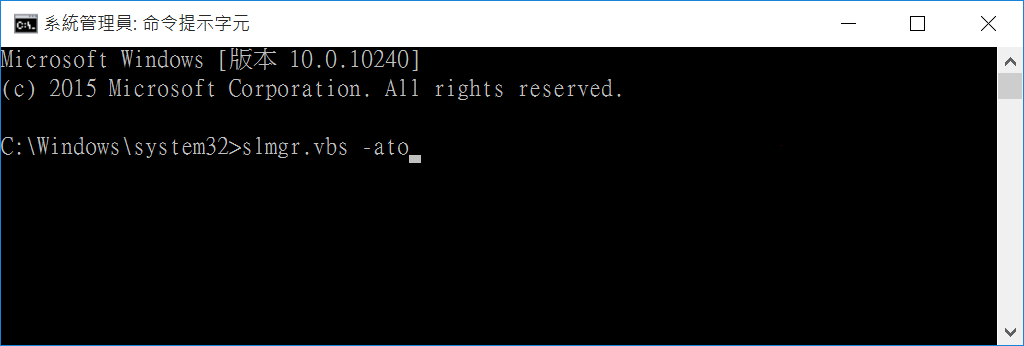 會出現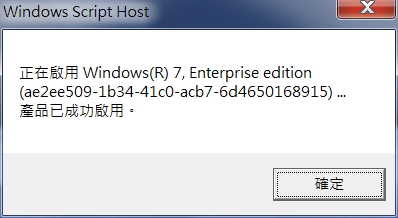 以上成功後,再重新以本校的認證方式重新認證一次即可Appendix A: KMS Client Setup KeysWindows Server 2016Windows 10Windows Server 2012 R2 and Windows 8.1Windows Server 2012 and Windows 8Windows 7 and Windows Server 2008 R2Windows Vista and Windows Server 2008Operating system editionKMS Client Setup KeyWindows Server 2016 DatacenterCB7KF-BWN84-R7R2Y-793K2-8XDDGWindows Server 2016 StandardWC2BQ-8NRM3-FDDYY-2BFGV-KHKQYWindows Server 2016 EssentialsJCKRF-N37P4-C2D82-9YXRT-4M63BOperating system editionKMS Client Setup KeyWindows 10 ProfessionalW269N-WFGWX-YVC9B-4J6C9-T83GXWindows 10 Professional NMH37W-N47XK-V7XM9-C7227-GCQG9Windows 10 EnterpriseNPPR9-FWDCX-D2C8J-H872K-2YT43Windows 10 Enterprise NDPH2V-TTNVB-4X9Q3-TJR4H-KHJW4Windows 10 EducationNW6C2-QMPVW-D7KKK-3GKT6-VCFB2Windows 10 Education N2WH4N-8QGBV-H22JP-CT43Q-MDWWJWindows 10 Enterprise 2015 LTSBWNMTR-4C88C-JK8YV-HQ7T2-76DF9Windows 10 Enterprise 2015 LTSB N2F77B-TNFGY-69QQF-B8YKP-D69TJWindows 10 Enterprise 2016 LTSBDCPHK-NFMTC-H88MJ-PFHPY-QJ4BJWindows 10 Enterprise 2016 LTSB NQFFDN-GRT3P-VKWWX-X7T3R-8B639Operating system editionKMS Client Setup KeyWindows 8.1 ProfessionalGCRJD-8NW9H-F2CDX-CCM8D-9D6T9Windows 8.1 Professional NHMCNV-VVBFX-7HMBH-CTY9B-B4FXYWindows 8.1 EnterpriseMHF9N-XY6XB-WVXMC-BTDCT-MKKG7Windows 8.1 Enterprise NTT4HM-HN7YT-62K67-RGRQJ-JFFXWWindows Server 2012 R2 Server StandardD2N9P-3P6X9-2R39C-7RTCD-MDVJXWindows Server 2012 R2 DatacenterW3GGN-FT8W3-Y4M27-J84CP-Q3VJ9Windows Server 2012 R2 EssentialsKNC87-3J2TX-XB4WP-VCPJV-M4FWMOperating system editionKMS Client Setup KeyWindows 8 ProfessionalNG4HW-VH26C-733KW-K6F98-J8CK4Windows 8 Professional NXCVCF-2NXM9-723PB-MHCB7-2RYQQWindows 8 Enterprise32JNW-9KQ84-P47T8-D8GGY-CWCK7Windows 8 Enterprise NJMNMF-RHW7P-DMY6X-RF3DR-X2BQTWindows Server 2012BN3D2-R7TKB-3YPBD-8DRP2-27GG4Windows Server 2012 N8N2M2-HWPGY-7PGT9-HGDD8-GVGGYWindows Server 2012 Single Language2WN2H-YGCQR-KFX6K-CD6TF-84YXQWindows Server 2012 Country Specific4K36P-JN4VD-GDC6V-KDT89-DYFKPWindows Server 2012 Server StandardXC9B7-NBPP2-83J2H-RHMBY-92BT4Windows Server 2012 MultiPoint StandardHM7DN-YVMH3-46JC3-XYTG7-CYQJJWindows Server 2012 MultiPoint PremiumXNH6W-2V9GX-RGJ4K-Y8X6F-QGJ2GWindows Server 2012 Datacenter48HP8-DN98B-MYWDG-T2DCC-8W83POperating system editionKMS Client Setup KeyWindows 7 ProfessionalFJ82H-XT6CR-J8D7P-XQJJ2-GPDD4Windows 7 Professional NMRPKT-YTG23-K7D7T-X2JMM-QY7MGWindows 7 Professional EW82YF-2Q76Y-63HXB-FGJG9-GF7QXWindows 7 Enterprise33PXH-7Y6KF-2VJC9-XBBR8-HVTHHWindows 7 Enterprise NYDRBP-3D83W-TY26F-D46B2-XCKRJWindows 7 Enterprise EC29WB-22CC8-VJ326-GHFJW-H9DH4Windows Server 2008 R2 Web6TPJF-RBVHG-WBW2R-86QPH-6RTM4Windows Server 2008 R2 HPC editionTT8MH-CG224-D3D7Q-498W2-9QCTXWindows Server 2008 R2 StandardYC6KT-GKW9T-YTKYR-T4X34-R7VHCWindows Server 2008 R2 Enterprise489J6-VHDMP-X63PK-3K798-CPX3YWindows Server 2008 R2 Datacenter74YFP-3QFB3-KQT8W-PMXWJ-7M648Windows Server 2008 R2 for Itanium-based SystemsGT63C-RJFQ3-4GMB6-BRFB9-CB83VOperating system editionKMS Client Setup KeyWindows Vista BusinessYFKBB-PQJJV-G996G-VWGXY-2V3X8Windows Vista Business NHMBQG-8H2RH-C77VX-27R82-VMQBTWindows Vista EnterpriseVKK3X-68KWM-X2YGT-QR4M6-4BWMVWindows Vista Enterprise NVTC42-BM838-43QHV-84HX6-XJXKVWindows Web Server 2008WYR28-R7TFJ-3X2YQ-YCY4H-M249DWindows Server 2008 StandardTM24T-X9RMF-VWXK6-X8JC9-BFGM2Windows Server 2008 Standard without Hyper-VW7VD6-7JFBR-RX26B-YKQ3Y-6FFFJWindows Server 2008 EnterpriseYQGMW-MPWTJ-34KDK-48M3W-X4Q6VWindows Server 2008 Enterprise without Hyper-V39BXF-X8Q23-P2WWT-38T2F-G3FPGWindows Server 2008 HPCRCTX3-KWVHP-BR6TB-RB6DM-6X7HPWindows Server 2008 Datacenter7M67G-PC374-GR742-YH8V4-TCBY3Windows Server 2008 Datacenter without Hyper-V22XQ2-VRXRG-P8D42-K34TD-G3QQCWindows Server 2008 for Itanium-Based Systems4DWFP-JF3DJ-B7DTH-78FJB-PDRHK